								12/08/2023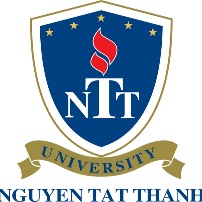 Nguyen Tat Thanh UniversityAsst. Prof. Dr. Vy Anh Tran				       Subject: Submission of a new manuscriptDear Editor of Indonesian Journal of ChemistryI am sending herewith the manuscript entitled “Nanomaterial for Adjuvants Vaccine: Practical Applications and Prospects” All the authors have read the paper and agree with its submission to Indonesian Journal of Chemistry.	Adjuvants are included in vaccines to boost the recipient's immune defenses against pathogen infection or cancer. To address the need for more strong antigen-specific responses, certain kinds of immune responses, and a high margin of safety, a new generation of adjuvants is being created. It is feasible to develop antigen delivery systems with high bioavailability, controlled and sustained release patterns, and targeting and imaging capabilities by altering the physical and chemical characteristics of nanomaterials. The immune system may be modulated by certain nanomaterials such that the cellular and humoral immune responses are more similar to the targeted responses. Because of their combined immunomodulatory and delivery characteristics, nanoparticles are thought to considerably enhance the immunological consequences of vaccination. We will talk about the most recent advancements in the development of novel adjuvants employing nanomaterials in this study. Using the subunit vaccination, DNA vaccines, and RNA vaccines as the foundation, it will be looked at how surface charge and surface modification, two hypothesized methods by which nanomaterials influence vaccine-induced immune responses, affect the subsequent immunological effects. This study aims to provide succinct information on the use of nanomaterials for COVID-19 vaccines and possible new applications.We have no conflicts of interest to disclose. Given the efforts and careful consideration of the research team, I think this study would be a great fit for the journal. I look forward to receiving a positive response from the Editor.	Please find below a list of potential reviewers for this work.	Your consideration is very much appreciated. We are looking forward to your favorable reply.                        Sincerely,                        Asst. Prof. Dr. Vy Anh Tran			Department of Chemical and Biological Engineering, Gachon University - Korea	               Institute of Applied Technology and Sustainable Development,                    Nguyen Tat Thanh University - Viet Nam                                                     Email: tavy@ntt.edu.vn, tranhvy@gmail.comList of Potential Reviewers1.Name: Prof. Dr. Mario TanAffiliation: Department of Chemistry, College of Science, Research Center for the Natural and Applied Sciences, University of Santo Tomas, PhilippinesAddress: University of Santo Tomas, Espana, Manila, 1015 PhilippinesE-mail: matan@ust.edu.phReviewing Interest / Expertise: Biotechnology, Vaccines2.Name: Prof. Dr. Alan Rodelle SalcedoAffiliation: Department of Chemistry, College of Science, Research Center for the Natural and Applied Sciences, University of Santo Tomas, PhilippinesAddress: University of Santo Tomas, Espana, Manila, 1015 PhilippinesE-mail: amsalcedo@ust.edu.phReviewing Interest / Expertise: Nanomaterial, Chemistry3.Name: Dr. Minh Hai TranAffiliation: Department of Chemical Engineering, University of Victoria, Victoria, BC, V8W 2Y2, CanadaAddress: University of Victoria, British Columbia, CanadaE-mail: miha.uvic@gmail.comReviewing Interest / Expertise: nanomaterial, biotechnology4.Name: Hien Thi Ngoc LeAffiliation: Department of Chemical and Biological Engineering, Gachon University, South of KoreaAddress: Gachon University, South of KoreaE-mail: ngochien1809@gmail.comReviewing Interest / Expertise: sensor, nanomaterial, biotechnology